5 класс. Буквы Е и И в корнях с чередованием Цель: знать условия выбора Е и И в корнях с чередованием, научиться правильно писать слова с этими корнями. Выполняйте по порядку: Повторите правила: - Что такое глагол? - Какие глаголы называются возвратными? - Что такое видовая пара? - Когда нужно писать ь знак в сочетании ТСЯ на конце глаголов? Повторите правило: 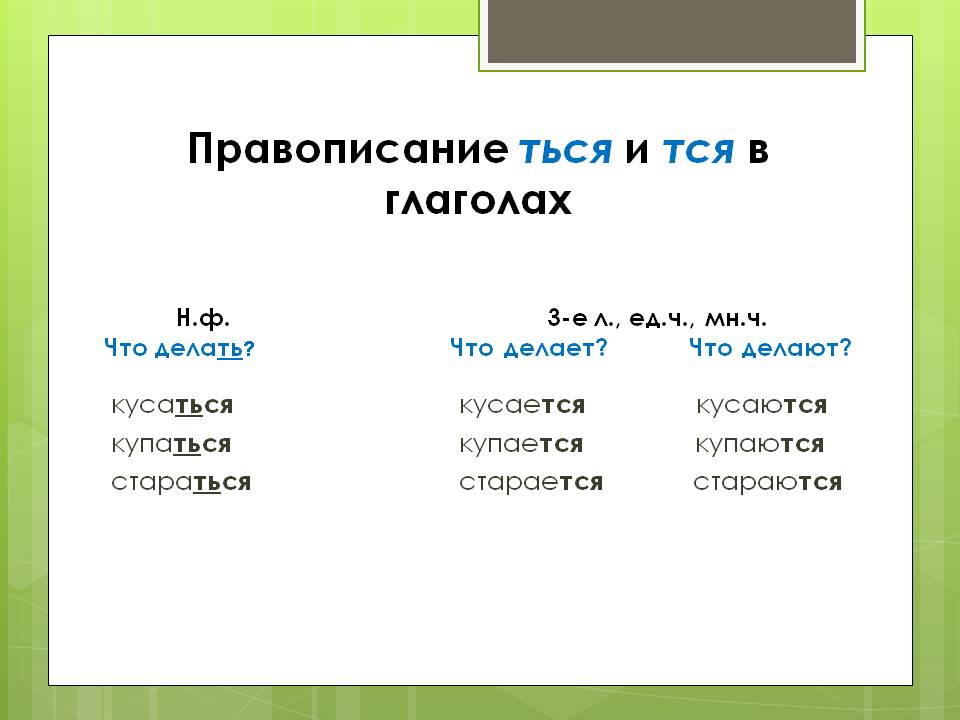 Выполните упражнение письменно (в тетради): Ещё в раннем детстве впервые раскрывает…ся перед нами обширный светлый мир. Ему нездоровит..ся. Пора собират..ся в дорогу.  Придет…ся  ложит…ся  спать. Кто  любит  трудит…ся,  тому  без  дела  не сидит…ся. Вы не должны сердит..ся. Нужно родит …ся и долго жить в горах, чтобы полюбить и навсегда привыкнуть к дикой горной природе. Счастье в воздухе не вьет..ся, а руками достает..ся. Новая тема: Посмотрите на слова: 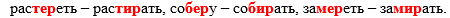 В этих словах чередуются гласные Е и И в корне. Обратите внимание, какой суффикс стоит после корней в словах с буквой И!? Стоит суффикс А: собирать. 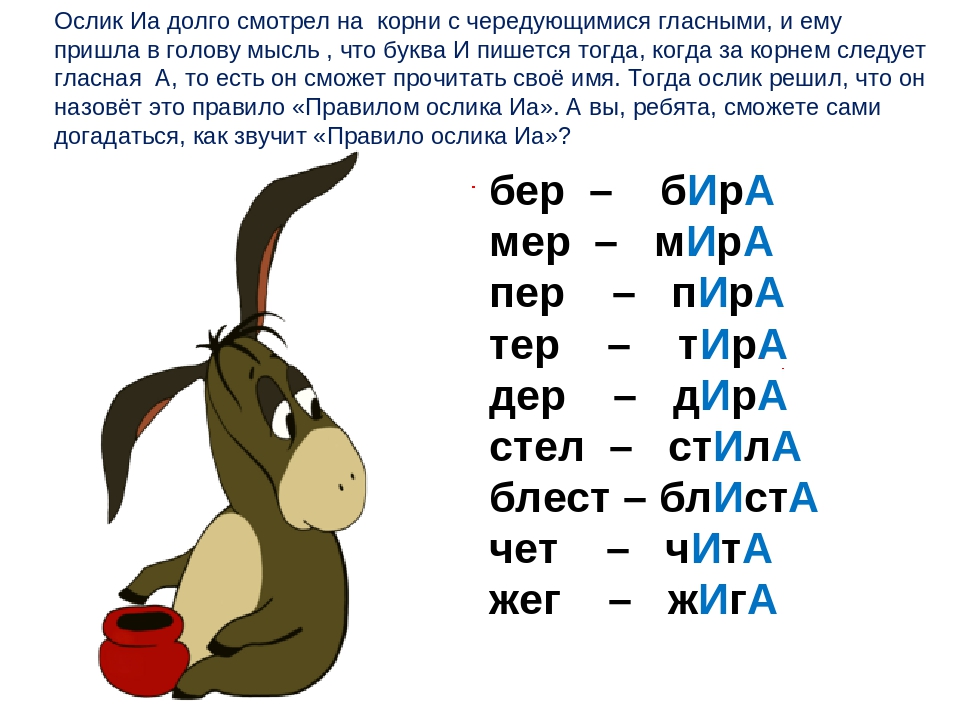 Выпишите в тетрадь все корни с чередованиями из рамки↑Выучите правило: В корнях с чередующимися гласными   е – и   буква   е   пишется, 
если за корнем нет суффикса -а- ;   если суффикс   -а-   есть, то в корне 
пишется буква   и : 
        вытереть – вытирать,   замереть – замирать,   блестеть – блистать.   Домашнее задание: выучить правило, выполнить письменно упражнение, пункт 2) ↑